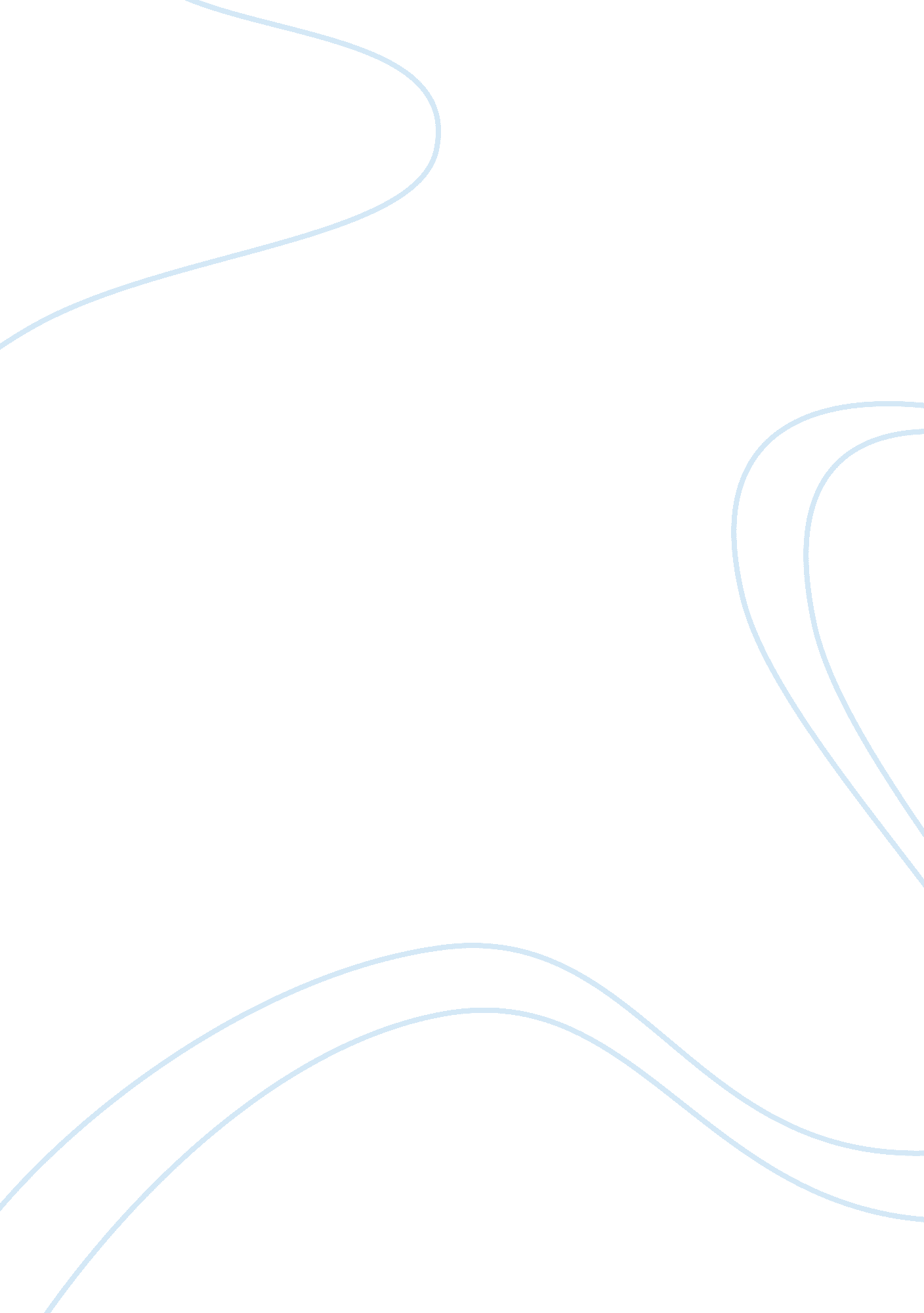 Example of understanding how gangs grow and develop essayTechnology, Development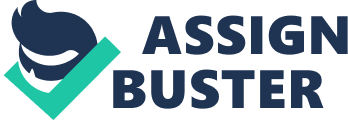 Gangs have existed as earlier as the 17th century. However, gangs have become more fairly popular since the 1980s gathering its members into gang families who match their stereotypes. They have therefore become a main concern to communities, parents as well as policy makers. Due to the increasing growth of gangs as well as development, there is a need to understand how these gangs grow and develop. This will also help in address the issues and problems posed by gang families adequately. 
Gang members join their families in their teen years and behave according to their gang related beliefs and activities. They often put on gang related clothing while they go no coming up with means of making public their gang membership. For the members who joined their gangs in the 1980s are at the moment middle aged adult members. This indicates that some of the gang members have families that resulted from children born into a gang way of life. Indeed most members are blessed to have father, mother, brothers, sisters or even cousins in their respective gangs. 
It notably clear that insufficient or lack of well researched intervention programs for gangs is yet to be accomplished. This fact is the major factor that leads to the development of gangs. Major anti-gang programs are introduced to children at school level. The programs therefore turn out less impactful on children that are brought up by devoted gang parents. It is worthy note that primary intervention on gang involvement has been less effective leading to growth and development of such gangs at primary level. Primary intervention has thus failed to stop gang growth and development. 
Beyond the primary level of intervention, we turn look upon the secondary intervention programs. Gang family parents are already living gang driven lifestyle, putting their children into a situation that they are too involved. The gangs parents hope to have their children are not kept off from gaining counter social learning as well as role modeling behaviors that raise the chances of the children being impacted by the gangs. Secondary intervention eying such a group begins with community education to stop the gangs. 
For the facilitators of the intervention programs, they have to establish strong programs and make dedicated efforts. The effort includes encouraging the parents in the gangs to leave them; however, the option of exiting the group will not just suffice. In addition the parents consider the dangers of leaving their gangs; those leaving pose as a threat as they will inform the police of the rest of the group. They thus opt to stay and consequently facilitate growth and development of gangs. At this stage, the parents train their children to remain dedicated part of the program. Further interventions become difficult and unsuccessful. 
In a nutshell, it is important to try and initiate gang intervention programs at the primary stage rather than waiting till the children are at school level. This is due to the fact that the gang parents struggle to train and make their children devoted to their gangs. Mitigating substantial intervention influence such as social competence enhancement, social learning theory in family therapy, peer counseling as well as parental education and counseling is the best option. It will effectively counter the gang influence and loyalty minimizing gang growth and development. 